Zaproszenie do składania założeń polskich projektów IPCEI-CIS(Important Projects of Common European Interest)
wpisujących się w łańcuch wartości w dziedzinie Infrastruktury i Usług Chmurowych Następnej Generacji 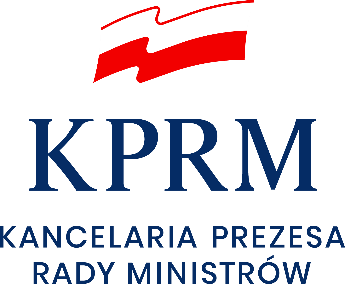 Warszawa, 7 kwietnia 2021 r.Wstęp	Aby zapewnić Europie suwerenność technologiczną i konkurencyjność, jak również zdolność do sprostania kluczowym wyzwaniom środowiskowym i społecznym oraz nowym obszarom zastosowań, niezbędne jest zbudowanie inteligentnych podstaw technologicznych dla generowania, przechowywania, wyszukiwania, analizowania, przetwarzania, dostępu, dzielenia się i wymiany danych w bezpiecznych, godny zaufania i odporny sposób. Będzie to z korzyścią dla Europejskiej gospodarki, poszczególnych firm, podmiotów publicznych oraz społeczeństwa. Potrzeba strategicznych inwestycji w europejskie zdolności chmurowe i brzegowe następnej generacji podkreślana była przy wielu okazjach, przykładowo Europejskiej Strategii Danych, w konkluzjach Rady z 1-2 października 2020 oraz we wspólnej deklaracji państw członkowskich dotyczącej budowania w Europie chmury następnej generacji, podpisanej 15 października 2020 r. Będzie to wymagało połączenia wielu inwestycji i koordynacji działań podmiotów publicznych i  prywatnych.IPCEI – CIS będzie koncentrował się na infrastrukturze, oprogramowaniu pośredniczącym i możliwościach usługowych, aby zapewnić niezbędne połączenia międzysystemowe oraz usługi i produkty. Przedsięwzięcie to ma przyczynić się do skutecznego wspierania suwerenności cyfrowej, silniejszej i trwałej konkurencyjności gospodarki UE oraz dynamicznego rozwoju inteligentnej chmury i rozwiązań brzegowych, które są wysoce innowacyjne i bezpieczne, w pełni interoperacyjne i energooszczędne oraz szanujące prywatność. Zwiększy to zrównoważone i konkurencyjne zastosowanie, dostęp oraz wybór dla użytkowników końcowych do usług chmurowych w UE. Niniejsze zaproszenie do składania założeń projektów / koncepcji, ma na celu zidentyfikowanie przedsiębiorstw zainteresowanych tym obszarem  technologicznym w zakresie fazy badań i rozwoju (R&D&I) oraz pierwszego przemysłowego wdrożenia (FID) w całym tworzącym się łańcuchu wartości. 
Realizacja projektów będzie możliwa w oparciu o udzieloną pomoc publiczną w ramach mechanizmu Important Projects of Common European Interest (IPCEI), opisanego w Komunikacie Kryteria analizy zgodności z rynkiem wewnętrznym pomocy państwa na wspieranie realizacji ważnych projektów stanowiących przedmiot wspólnego europejskiego zainteresowania (Dz.Urz. UE. 2014/C 188/02) (zwanego dalej Komunikatem). Oceniając poziom zainteresowania firm realizacją projektów w zakresie infrastruktury i usług chmurowych następnej generacji oraz po analizie możliwości finansowania projektów, Kancelaria Prezesa Rady Ministrów rozważy ogłoszenie konkursu na projekty w ramach programu IPCEI Infrastruktura i Usługi Chmurowe Następnej Generacji, zaprojektowanego zgodnie z przyszłymi wytycznymi Komisji Europejskiej. Projekty złożone w ramach IPCEI powinny charakteryzować się wysokim poziomem innowacyjności, pozytywnym wpływem na środowisko, jednocześnie przyczyniając się do wzrostu konkurencyjności całego europejskiego przemysłu. Przewidywana do zastosowania technologia powinna wpisywać się w cele Europejskiej Strategii Danych, obszaru flagowego „Scale-up” w ramach Planu Odbudowy i Odporności (RRF), a także w Europejski Zielony Ład oraz dawać podstawy do przemysłowego wdrożenia. Projekt powinien umożliwić osiągnięcie długotrwałej rentowności w przewidywalnej perspektywie czasowej. Korzyści płynące z projektu nie powinny ograniczać się tylko do danego przedsiębiorstwa lub sektora, powinny również tworzyć podstawy dla budowy nowego łańcucha wartości w UE i oddziaływać na rozwój w innych jego ogniwach.Projekt będzie miał szansę uzyskać wsparcie finansowe z zastrzeżeniem, 
że przedmiot projektu spełni kryteria określone w pkt. 3 Komunikatu. Kosztami kwalifikowalnymi będą koszty wymienione w załączniku do Komunikatu, 
w granicach wyliczonej luki finansowej realizacji projektu.Zapraszamy do przygotowania opisu założeń projektu wg załączonego wzoru (maksymalnie do 20 stron) i przekazania go w formacie PDF (z możliwością przeszukiwania) drogą elektroniczną w terminie do  30  Kwietnia 2021 r. na adres 
e-mail: IPCEI-CIS@kprm.gov.pl WZÓR DOKUMENTACJI
Opis założeń projektu wpisującego się 
w łańcuch wartości w dziedzinie 
 Infrastruktury i Usług Chmurowych Następnej Generacji Lider konsorcjum Obszar w jaki wpisuje się projektPodsumowanie projektuCele ogólne i szczegółoweKonsorcjum Rynek i stan technologiiHarmonogram realizacji projektuBudżet projektu Finansowanie Uzasadnienie konieczności i stosowności pomocy państwa w ramach mechanizmu IPCEIOszacowanie OCZEKIWANEJ wysokości wsparcia finansowego ze strony państwa Ocena efektywności ekonomicznej projektuRyzykaPotencjalna lokalizacja Wpływ projektu na sektor usług chmurowych w Polsce i EuropiePowiązanie projektu z europejskimi inicjatywami Dane jednostki zgłaszającej / konsorcjum Dane kontaktowe Osoba do kontaktuOpis działalności firmy Obszar projektu (proszę wybrać obszar z listy lub wskazać własny)Podsumowanie projektu Podsumowanie projektu - tytuł, cele, efekty ekonomiczne i technologiczne projektu,  przewagi konkurencyjneCele projektuCele ogólne Cele szczegółoweWskaźniki realizacji celówZakładany skład konsorcjum Firmy i partnerzy uczestniczący w projekcie i ich roleWyszczególnienie partnerów z UECharakterystyka poszczególnych podmiotów Rynek i stan technologii Aktualny stan technologii będącej przedmiotem projektuAktualny stan rynku w ww. zakresiePotencjał rynkowyOtoczenie rynkoweKonkurencjaHarmonogram Czas trwania projektu Etapy realizacji Kamienie milowe Budżet projektu wraz z planem kosztów i wydatkówSzacunkowy koszt projektu Kategorie i wysokość kosztówPlan finansowania inwestycjiFundusze własne Fundusze zewnętrzneWykazanie konieczności  pomocy państwa w ramach mechanizmu IPCEIUzasadnienie konieczności finansowania projektu w ramach mechanizmu IPCEIWysokość wsparcia finansowego ze strony państwaOszacowanie luki finansowej realizacji projektu i wysokości wsparcia finansowego państwaOcena efektywności ekonomicznej projektuAnaliza i ocena efektywności ekonomicznej projektu w zakładanym horyzoncie czasowymKluczowe ryzyka związane z realizacją projektu Potencjalna lokalizacja planowanej inwestycjiPotencjalna lokalizacja/-e inwestycji (badania i rozwój, produkcja)Uzasadnienie wyboru lokalizacji Ocena wpływu projektu na sektor infrastruktury i usług chmurowych następnej generacji  w Polsce i EuropieOcena wpływu na rynek chmurowy (skutki pozytywne i negatywne)Powiązanie projektu z europejskimi inicjatywami z obszaru infrastruktury i usług chmurowych następnej generacji 